НОВОКУЗНЕЦКИЙ ГОРОДСКОЙ СОВЕТ НАРОДНЫХ ДЕПУТАТОВ РЕШЕНИЕО внесении изменений в решение Новокузнецкого городского Совета народных депутатов от 27.04.2011 №4/54 «О введении новой системы оплаты труда работников отдельных категорий работников органов местного самоуправления г. Новокузнецка»ПринятоНовокузнецким городскимСоветом народных депутатов«26» декабря 2017 годаВ соответствии с Трудовым кодексом Российской Федерации, постановлением Коллегии Администрации Кемеровской области от 18.12.2017 №645 «Об увеличении окладов (должностных окладов), ставок заработной платы работников государственных учреждений Кемеровской области», в связи с увеличением (индексацией) с 1 декабря 2017 года должностных окладов муниципальных служащих Новокузнецкого городского округа и в целях обеспечения размера оплаты труда не ниже установленного федеральным законом минимального размера оплаты труда, руководствуясь статьями 28 и 33 Устава Новокузнецкого городского округа, Новокузнецкий городской Совет народных депутатов Решил:1. Внести в решение Новокузнецкого городского Совета народных депутатов от 27.04.2011 №4/54 «О введении новой системы оплаты труда работников отдельных категорий работников органов местного самоуправления г. Новокузнецка» следующие изменения:1.1. В наименовании слова «г. Новокузнецка» заменить словами «Новокузнецкого городского округа».1.2. В преамбуле слова «администрации г. Новокузнецка» заменить словами «администрации города Новокузнецка».1.3. В пунктах 1 и 2 слова «г. Новокузнецка» заменить словами «Новокузнецкого городского округа».1.4. В пункте 3.1 слова «о порядке и условиях оплаты труда» заменить словами «об оплате труда».1.5. В пункте 5 слова «комитет по налогам и бюджету Новокузнецкого городского Совета народных депутатов (Е.И. Неешхлебова-Филиппова)» заменить словами «комитет по бюджету, экономике и муниципальной собственности Новокузнецкого городского Совета народных депутатов».1.6. В приложении «Положение об установлении новой системы оплаты труда отдельных категорий работников органов местного самоуправления г. Новокузнецка»:1) наименование  изложить в следующей редакции:«Положение об оплате труда отдельных категорий работников органов местного самоуправления Новокузнецкого городского округа»;2) в пункте 1.1:- абзац первый изложить в следующей редакции:«1.1. Положение об оплате труда отдельных категорий работников органов местного самоуправления Новокузнецкого городского округа (далее - Положение) разработано в соответствии со статьей 144 Трудового кодекса Российской Федерации, постановлением Коллегии Администрации Кемеровской области от 16.12.2010 №551 «О введении новых систем оплаты труда работников государственных учреждений Кемеровской области» и статьей 28 Устава Новокузнецкого городского округа.»; -  абзац  третий после слова «города» дополнить словом «Новокузнецка»;3) в пункте 1.4 слова «города Новокузнецка» заменить словами «Новокузнецкого городского округа»;4) в пункте 3.4 слова «Постановлению ВЦСПС» заменить словами «постановлению Совета Министров СССР и Всесоюзного Центрального Совета Профессиональных Союзов»; 5) пункт 4.5 изложить в следующей редакции:«4.5. Премирование по результатам работы за месяц производится в размере 25% от должностного оклада. Премия не выплачивается за месяц, в котором к работнику были применены меры дисциплинарного взыскания.»;6) абзац первый раздела 5 после слов «органов местного самоуправления» дополнить словами «Новокузнецкого городского округа»;7) приложение «Размер окладов (должностных окладов), ставок заработной платы отдельных категорий работников органов местного самоуправления г. Новокузнецка» (далее – приложение) изложить в новой редакции согласно приложению к настоящему решению;8) строки «7. Дворник», «8. Сторож» и «9. Уборщик служебных помещений» приложения изложить в следующей редакции:«».2. Признать утратившим силу постановление Новокузнецкого городского Совета народных депутатов от 19.03.2008 №3/38 «О внесении изменения в постановление Новокузнецкого городского Совета народных депутатов  от 23.05.2007 №5/54 «Об утверждении Положения об оплате труда отдельных категорий работников органов местного самоуправления г. Новокузнецка».  3. Настоящее решение вступает в силу со дня, следующего за днем его официального опубликования, за исключением положений, для которых  установлены иные сроки и порядок вступления в силу.Распространить действие пункта 2 настоящего решения на правоотношения, возникшие с 1 июля 2011 года.Распространить действие подпункта 7 пункта 1.6 и приложения к настоящему решению на правоотношения, возникшие с 1 декабря 2017 года.Строки «7. Дворник», «8. Сторож» и «9. Уборщик служебных помещений»  приложения в редакции приложения к настоящему решению действуют по 31 декабря 2017 года.Подпункты 5 и 8 пункта 1.6 настоящего решения вступают в силу с 1 января 2018 года.4. Контроль за исполнением настоящего решения возложить на администрацию города Новокузнецка и комитеты Новокузнецкого городского Совета народных депутатов по вопросам местного самоуправления и правопорядка и по бюджету, экономике и муниципальной собственности.г. Новокузнецк «09» января 2018 года№12/127Размеры окладов (должностных окладов), ставок заработной платы отдельных категорий работников органов местного самоуправления Новокузнецкого городского округаПредседательНовокузнецкого городскогоСовета народных депутатов                                                                                            О.А. Масюков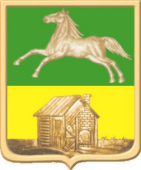 7.Дворник1,69641722,58.Сторож1,69641722,59.Уборщик служебных помещений1,696 – 1,7804172 -43792,7 - 3,1ПредседательНовокузнецкого городскогоСовета народных депутатов                                                       О.А. МасюковГлава  города Новокузнецка                                                       С.Н. КузнецовПриложение к решению Новокузнецкого городского Совета народный депутатовот 09.01.2018 №12/127Приложение к Положению об оплате труда отдельных категорий работников органов местного самоуправления Новокузнецкого городского округа№п/пДолжности,отнесенные кпрофессионально-квалификационнойгруппеОкладпоПКГ,ставкапоПКГ,руб.Размерповышающегокоэффициента кокладу(должностномуокладу),ставкезаработнойплатыОклад(должностнойоклад),ставказаработнойплаты попрофессио-нальнойгруппе, руб.Размер коэффициента к окладу (должностному окладу), ставке заработной платы для определения размера материальной помощи Профессиональная       квалификационная группапервого уровня         Профессиональная       квалификационная группапервого уровня          2621 1-й квалификационный   уровень         1-й квалификационный   уровень         1.  Дежурная бюро     пропусков         2,034         5331         1,9      Профессиональная       квалификационная группавторого уровня         общеотраслевых         должностей             руководителей,         специалистов и служащихПрофессиональная       квалификационная группавторого уровня         общеотраслевых         должностей             руководителей,         специалистов и служащих 2707 1-й квалификационный   уровень                1-й квалификационный   уровень                2.  Диспетчер гаража      2,284         6183        1,9      3.  Механик               3,687        9981         1,9      3-й квалификационный   уровень                3-й квалификационный   уровень                4.  Начальник         хозяйственного    отдела                5,528        14964        1,5      5.  Заместитель       начальника        хозяйственного    отдела                3,768        10199         1,7      5-й квалификационный   уровень                5-й квалификационный   уровень                6.  Начальник гаража      5,528      14964         1,5      Профессиональная       квалификационная группапервого уровня         общеотраслевых         профессий рабочих      Профессиональная       квалификационная группапервого уровня         общеотраслевых         профессий рабочих       2460 1-й квалификационный   уровень                1-й квалификационный   уровень                7.  Дворник               1,514         3724         2,5      8.  Сторож                1,479         3638       2,5      9.  Уборщик служебных помещений         1,479 - 1,55 3638 - 3813   3,1 - 2,7   Профессиональная       квалификационная группавторого уровня         Профессиональная       квалификационная группавторого уровня          2706 1-й квалификационный   уровень                1-й квалификационный   уровень                10. Механик-водитель  3,187 - 3,688 8624 - 9980   2,0 - 1,9   11. Столяр                1,980         5358         2,2      12. Электрик              2,875         7780         1,6      13. Сантехник             1,980       5358         2,2      14. Сварщик               1,980        5358         2,2      15. Плотник               1,980         5358         2,2      Профессиональная       квалификационная группа«Врачи»                Профессиональная       квалификационная группа«Врачи»                 3199 2-й квалификационный   уровень                2-й квалификационный   уровень                16. Врач-нарколог         1,575           5038         2,6      